UNIVERSITY GUIDE ON THE STUDENT ROOM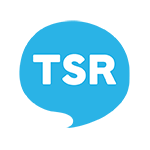 PLEASE PROVIDE US WITH THE FOLLOWING INFORMATION TO HELP CREATE YOUR UNIVERSITY GUIDE ON THE STUDENT ROOM.IMAGERYOne 300px wide image of your institution logo. Any height up to a maximum of 300px.One 940 x 190px image (to be your main banner image throughout the profile) – your institution name will be super-imposed on the left of the image.At least six and up to 10 high resolution images that will be included within the various sections within your guide. Max sizes of 300px high and 300px wide. Ultimate & Premium guides onlyVIDEOS – ULTIMATE & PREMIUM GUIDES ONLYPlease provide links to videos you would like to embed within the profile. These videos will need to be hosted where we able to copy the embed code (such as YouTube).CO-BRANDED ADSAs part of the university profile package, please also provide co-branded ads that will help drive traffic to the page. Find the full information on co-branded ads here: http://tsrmatters.com/co-branded-ads/KEY LINKSOn your guide we will display the following button links, please give the most relevant link for each: TWITTER FEEDPlease provide your main Twitter account @name – we will use it to include a feed in your guide.WRITTEN CONTENTThe next few pages are a place for you to write on a number of different aspects of your institution, including: facilities, courses & fees, accommodation, open days and living here.For each, please provide more detailed information for each page. The following text boxes contain recommended headings.OPEN DAY DATESYou can add your own open days to our new open day listing. Remember to select the ‘featured’ option when creating them. You can add as many as you like, including undergraduate, postgraduate and faculty/department open days.You will need to create a TSR account first: http://www.thestudentroom.co.uk/register.php?ref=guide (or use your official rep account if you have one)You can add your open days here: http://www.thestudentroom.co.uk/openday-calendar.php?do=addTERM DATESWe can include your term dates in your guide – please add the details here.ADDRESSES/POSTCODESWe will include a map of your location(s) on your guide. Please provide us with the addresses of your main locations or campuses.COMPETITOR UNIVERSITIESLet us know who your main competitors are and we’ll weight promotion of your guide in the carousel on their guides if they have one and are not currently purchasing the guide from us. We recommend up to 10 competitors.TOP QUESTIONSWe also have some top questions our members want to know about universities and colleges. Please answer as many of these as you can and we’ll include them in the ‘top questions’ section of your guide.We recommend about 2-6 sentences per answer. Please be aware we may edit your responses, as appropriate to fit the page.RELEVANT ARTICLESDo you have any top resources or relevant content you want to share with our visitors? Please include the details of up to 7 here.Suggestions include:What is it like being a student at {institution}?How to transition to {subject} at university?Ten things you might not know about {institution}?Advice from {institution} on making the best university application.They must be links on your own website, your own social media channels or on The Student Room.Video URLs<insert link URL><insert link URL><insert link URL>Twitter name
INTRO TEXTPlease include key points you would like to include in an introduction. Suggestion: 250 wordsFACILITIESSuggestion: Up to 1200 wordsRecommended headings:LocationLibrary and study facilitiesITCareers serviceAmenitiesStudent UnionSportsMedical and welfare servicesFinancial aidCOURSES & FEESSuggestion: Up to 1200 wordsRecommended headings:Entry RequirementsFaculties / DepartmentsInternationalTuition feesBursaries and scholarshipsACCOMMODATIONSuggestion: Up to 1200 wordsRecommended headings:Halls of residence (sub-headings for each)Other housing options / Private hallsCostsOPEN DAYSSuggestion: Up to 1200 wordsRecommended headings:Why come to an open dayWhat are undergraduate open days likeWhat are postgraduate open days likeVirtual toursHow to get to the uniNo need to add in your open day dates in this section – See page 8 for how you can enter open day dates that will automatically appear in your guide and our open day calendar.LIVING HEREA page that discusses the city / town / region your institution is situated in. Suggestion: Up to 1200 wordsRecommended headings include:On campusSports and recreationEntertainmentNightlifeTerm datesAddressesCompetitorsWhat do you look for in your students?What's the weirdest thing to happen at the university?Do you have any famous or notable alumni? What grants/scholarships do you offer? How much of an emphasis do you place on building workplace skills like presenting, project management and people skills? What's university welfare and disability support like?What support is available to students who are struggling for any reason? Do you offer any courses/sessions to help mature students with the university experience?What social events do you offer when people first join to help people make friends and settle in? What will my first few weeks at your uni be like? Is it a campus or city based university? What advantages do you think this offers? What sort of societies are there?How far is the campus from the town centre and what is the public transport like?How far apart are different university buildings, and how far away is the accommodation?    How much one-to-one contact time do students receive from their lecturers?   What percentage of your students get a full time job after 6 months of graduating? Roughly how many students start each year?What’s the ratio of male/female students?How much is a pint at the student union?What fields of study is the university best known for?What is the ratio of applications to places at your uni?  Resource 1Resource 1TitleDescriptionURLResource 2Resource 2TitleDescriptionURLResource 3Resource 3TitleDescriptionURLResource 4Resource 4TitleDescriptionURLResource 5Resource 5TitleDescriptionURLResource 6Resource 6TitleDescriptionURLResource 7Resource 7TitleDescriptionURL